  Adı Soyadı:………………….                                                                                             ../../2019                                  No:                                                                                               ………………………….İLKOKULU  4 / A SINIFI  TÜRKÇE DERSİ 2. DÖNEM 1. YAZILI SINAVI   1) Şiddetli bir deprem sırasında ne yapacağımız, o anda nerede olduğumuza bağlıdır.Eğer deprem sırasında bir binada bulunuyorsak içeride kalıp sağlam mobilyaların yanına ‘‘kapan kurtul’’ hareketi ile kendimizi korumalıyız k ki devrilen eşyalar bize zarar vermesin.Dışarıdaysak üzerimize düşebilecek şeylerden uzak kalacağımız açık alanlara gitmeliyiz.     Yukarıdaki paragraf  aşağıdaki  hangi sorunun cevabı  olabilir?
A)Depremin sebepleri nelerdir?B)Depreme dayanıklı binalar  nasıl yapılmalıdır?
C)Deprem sırasında neler yapmalıyız?
Depremin şiddetini nasıl azaltabiliriz?     2) Kitap okumayla barışık olmanın yolları vardır.Okumayı ihtiyaç olarak gören insan buna vakit bulur.Okumamak için bahaneler bulanlar, okumak istemeyenlerdir.      Yukarıdaki metinde ne anlatılmak istenmiştir?A)Kitap okumanın çeşitli yolları vardır.B)Okumayı eğlence olarak görürsek daha çok okuruz.C)Okumamak için bahaneler bularak okuma ertelenmemelidir. D)Okumayı ihtiyaç olarak gören insan okumak için vakit bulur. 3) I-Fakat bu fırtınalı havada yola çıkmak doğru muydu?     II-Arabalarına hazırlamış oldukları valizleri yerleştirdiler.    III- Erkenden kalkıp valizlerini özenle hazırladılar.    IV- Hareket etmek için artık her şey hazırdı.  Yukarıda belirtilen olayın oluş sırasına göre sıralandığında en sonda hangisi olur?A)I            B) II             C)III        D)IV4) Aşağıdaki cümlelerin hangisi nesnel yargı bildiriyor?A)Hiç bu kadar kötü bir film seyretmemiştim.B) Hava sıcaklığı 40 dereceyi bulunca herkes gölgeye kaçtı.C) Boş vakitleri değerlendirmenin en iyi yolu gezmektir.D)İnsanların mutlu yaşamaları için çok paraları olmalıdır..5) Aşağıdaki cümlelerin hangisinde zıt anlamlı sözcükler bir arada kullanılmıştır?A) Dün okulda olanları hayal meyal hatırlıyorum.  B) Hangi konuda araştırma yapacağımıza karar verdik. C) Ufak tefek bir kız çocuğu adres sordu.    D) Eski buzdolabımızı verip yeni bir buzdolabı aldı6)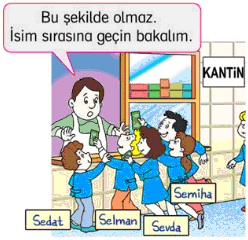 7) Göz, insanların görme duyusudur.Etrafımızdaki güzellikleri, bir bebeğin gülüşünü, gözümüz aracılığı ile görürüz. Bu yüzden ……………..      Yukarıdaki metin hangi cümle ile tamamlana-maz?A) göz sağlığımıza dikkat etmeliyiz.      	B) düzenli olarak göz kontrolüne gitmeliyiz.C) gözlerimizi korumalıyız.         	D) gözden düşmemeliyiz.8) Sözcükleri, cümleleri birbirine bağlayan ki bağlacı bağımsız bir sözcüktür ve ayrı yazılır. Bağlaç olmayan ki eki ise sözcükten ayrı yazılmaz.Aşağıdaki cümlelerin hangisinde    ‘‘ ki’’  yanlış yazılmıştır?Öyle sevinçliydiki yerinde duramıyordu.B) Tam köşeyi dönmüştüm ki Ali’yle karşılaştım.  C) Dışarısı öyle soğuk ki eve gelene kadar üşüdük.  D) Baktık ki bizi hiç dinlemiyor, fazla ısrar etmedik.    9) “Ne kadar çok seversen, seni seven insan sayısı da o kadar artar. Arkadaş, anne, baba gibi birçok sevgi çeşidi vardır. Hepsi de paylaştıkça büyür tıpkı bir kartopunun yuvarlanıp büyümesi gibi…”Yukarıdaki metnin ana fikri nedir?A) Sevgi, kartopu  ile oynamak gibidir.B) Ne kadar çok sevenin varsa o kadar iyidir.C) Sevgiler paylaşıldıkça çoğalır.D) Ne ekersen onu biçersin.     10) Aşağıdaki tümcelerden hangisinde yapılan bir işin, oluşun, hareketin devam ettiğini  bildirilmektedir?A)Televizyondaki filmi korkarak izledim.                  B)Her hafta bıkmadan annesini ziyaret eder.  C)Minik kurbağa derede neşeyle yüzüyor.                  D)Tavşan dağa küsmüş, dağın haberi olmamış.     11) Aşağıdaki cümlelerin hangisinde adıl (zamir) kullanılmıştır?A) Düzenlenen törene davetliydim.B) Bu elbise arkadaşıma yakışmış mı?C) Oradaki insanlar duyarsız davranmadılar.D) Buraya daha önce geldin mi?      12) “Güzel” sözcüğü aşağıdaki cümlelerin hangisinde  ön ad (sıfat)  olarak kullanılmıştır?A) Yediğim yemekler çok güzeldi.B) Eda’nın güzel bir bebeği vardı.C) O, anlatılanları güzel güzel dinledi.D) Sedaların evi çok güzel görünüyordu.     13)Sahra, dünyanın en sıcak çölüdür. Afrika kıtasının kuzeyinde yer alır.Yıl boyunca neredeyse hiç yağış almaz.Bu duruma göre bu çölde yaşayan hayvanların en uyanığı çöl tilkisidir.      Yukarıdaki metinde altı çizili kelimelerden hangisi gerçek anlamının dışında kullanılmıştır?A)sıcak     B)kıta         C)yağış     D) uyanık  14) 1-önce       2- kıymetini, 3- elimizden,      4-sağlığımız    5-bilmeliyiz, 6-gitmeden      7-kayıp
     Yukarıda numaralandırılmış sözcüklerle anlamlı ve kurallı bir tümce oluşturursak doğru sıralama nasıl olur?4-3-7-6-1-2-5         B) 4-7-6-3-1-2-5           3-7-6-1-4-5-2          D) 6-7-1-4-3-2-515) Aşağıdaki cümlelerin hangisinde mecaz anlamda kullanılmış bir sözcük yoktur? A)Babam ödevimi yapmadığımı görünce köpürdü.B) Bana bu kadar sıcak davranmasının sebebini merak ediyorum.C)Aylardır okyanusta yolculuk yapan gemi personeli karayı görünce sevinç çığlıkları attı.D) Söylediği yalanlarla yine beni uyutacağını sanıyordu.16) “Komşu ekmeği, komşuya muhtaçtır”Yukarıdaki atasözünde altı çizili kelimeler adın hangi halindedir? A) bulunma hali, ayrılma haliB) belirtme hali, yönelme haliC) yalın hali, yönelme haliD) belirtme hali, bulunma hali17)Yazılışları aynı, anlamları farklı olan sözcüklere sesteş( eşsesli) sözcükler denir.Bu açıklamaya göre Ali, içerisinde sesteş sözcük olan üç cümle yazacaktır.Aşağıdaki cümlelerden hangisini yazarsa yanlış  örnek vermiş olur?A) Al bayrağımız göklerde sonsuza kadar dalgalanacaktır.B) Pencerenin kenarına oturup uzun uzun hayaller kuruyordu. C) Bu uzun yolun sonunda başarı ve mutluluklar bizim olacaktır.D) Tarihte atları ilk defa Türkler evcilleştirmişler ve yük taşımada  yararlanmışlardır.18) Aşağıdaki cümlelerin hangisinde büyük harflerin yazımı ile ilgili bir hata yapılmıştır?A) Nene Hatun caddesi, şenlik nedeniyle akşama kadar trafiğe kapatılmış.
B) Hamdi Bey mahallemizin en eski sakinlerinden birisidir.C) 23 Nisan Ulusal Egemenlik ve Çocuk Bayramı hazırlıkları tüm hızıyla devam ediyor.D)Kurtuluş Savaşı’nda kadınlarımız cepheye, cephane ve yemek taşımıştır.19) Deyimler , genellikle gerçek anlamından az çok ayrı, kendine özgü bir anlam taşıyan, ifadeyi daha zengin ve etkileyici kılmak amacıyla söylenen ve en az iki kelimeden oluşan kalıplaşmış söz öbekleridir.      Aşağıdaki cümlelerin hangisinde deyim kullanılmamıştır?A)O kadar dil döktüm yine de ikna edemedim.B) Onun açığını yakaladığımdan beri benden uzaklaştı.C)Komşumuzun yaptıkları karşısında annemin ağzı açık kaldı.D) Ateşle oynayan çocuk,  yaralandığı için hastaneye kaldırıldı.20) ‘‘Şehrimize üç gündür yağmur yağıyordu.Kar yağdığı için okullar tatil olmuştu. Arkadaşlarımızla kartopu oynadık, kardan adam yaptık. Akşam üzeri eve geldiğimde annem sobayı yakmıştı. Hemen sobanın yanına oturduk.’’       Yukarıdaki metinde anlatılanları dikkate aldığımızda aşağıdaki sorulardan hangisinin cevabı yoktur?A) Nasıl ?      B)Niçin?     C)Ne zaman?    D) Ne?